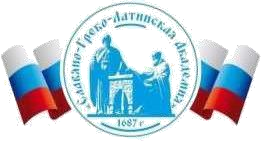 Автономная Некоммерческая Организация Высшего Образования«Славяно-Греко-Латинская Академия»Аннотация к рабочей программе дисциплины Б1.О.22 Деловой иностранный языкБ1.О.22 Деловой иностранный языкСОГЛАСОВАНОДиректор Института _______________________,кандидат философских наук_______________________Одобрено:Решением Ученого Советаот «22» апреля 2022 г. протокол № 5УТВЕРЖДАЮРектор АНО ВО «СГЛА»_______________ Храмешин С.Н.Направление подготовки38.03.05 Бизнес-информатикаНаправленность (профиль)Информационная бизнес-аналитика и цифровые инновацииКафедрамеждународных отношений и социально-экономических наукФорма обученияГод начала обученияОчная2022Реализуется в семестре3 курс 2Наименование дисциплиныБ1.О.22 Деловой иностранный языкКраткое содержаниеТема 1. Electronic correspondence and documents. Тема 1. Electronic correspondence and documents. Тема 3 Appointments, introductions. Тема 3 Appointments, introductions. Тема 5 Business trips (airports, hotels). Тема 6.Smalltalk. Тема 7 Presentations and speeches. Тема 8 Companies. Тема 9 Sales. Тема 10  Contracts. Тема 11 Marketing, advertising, Public Relation. Тема 12 Company meetings and decisions. Тема 13 Costs and production. Тема 14 РеферированиеРезультаты освоения дисциплиныИспользовать основы установления разных видов коммуникации (устной, письменной, деловой, межкультурной, сетевой и др.) при решении задач профессиональной деятельности; виды коммуникационных технологий для академического и профессионального взаимодействия.Осуществлять коммуникацию в устной, письменной, гипермедиа и др. формах; обоснованно выбирать оптимальные средства коммуникации и коммуникационные технологии с учетом специфики академического и профессионального взаимодействияПрименять навыки современных коммуникационных технологий, в том числе на иностранном(-ых) языке(-ах), для академического и профессионального взаимодействияТрудоемкость, з.е. 3Формы отчетностиЗачетПеречень основной и дополнительной литературы, необходимой для освоения дисциплиныПеречень основной и дополнительной литературы, необходимой для освоения дисциплиныОсновная литератураАванесян Ж.Г. Английский язык для экономистов: учеб. пособие длястудентов экономических специальностей / Ж.Г. Аванесян. – 3-е изд., стер. – М.: Издательство «Омега-Л», 2018. – 312с. + СD – (курс иностранного языка).Иностранный язык для гуманитарных и естественнонаучныхспециальностей: учебник / О.С. Шибкова, Е.Н. Хусаинова, О.О. Варнавская, О.В. Щербинина; ФГАОУ ВПО СКФУ: Ставрополь, 2016. – 1503с. – Печатается по решению УМС СКФУ, экземпляров неограниченоДополнительная литература1.Шевелева С.А. Английский язык для экономистов. Грамматика: учеб. пособие. – М.: Проспект, 2018. – 336 с.Murphy R. Grammar in Use: a self-study reference and practice bookfor intermediate students. Cambridge, 2008.Климовских Ю.А. (СКФУ). Иностранный язык (английский) учебнометодич. Пособие: направление подготовки Электронный бизнес. Информационная бизнес аналитика. Бакалавриат / Ю.А. Климовских, А.Е.ткаченко; СКФУ, 2018. – 136с.: экземпляров 12.Мюллер В.К. Новый англо-русский словарь. – М., 2012.Мюллер, В.К. Новый англо-русский, русско-английский словарь: 50 000 слов /В.К. Мюллер. – Москва: Аделант, 2014. – 512 с. –http: \\ biblioclub.ru\. – ISBN 978-5-93642-332-1, экземпляров не ограничено